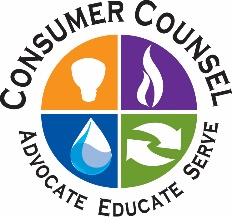 COVID-19 Update: OCC Accepting Electronic Filings Through June 23, 2020  May 8, 2020 860-827-2900occ.info@ct.gov 	In response to emergency measures taken across Connecticut to prevent the spread of the COVID-19 coronavirus, effective March 17, 2020 and until at least June 23, 2020, the Office of Consumer Counsel (OCC) waives the standard requirement that parties submit to OCC two paper copies of filings made with the Public Utilities Regulatory Authority (PURA) in addition to electronic service. Paper copies may be delivered or mailed after June 23, 2020 or later as OCC instructs. Confidential material subject to a protective order may be emailed directly to Megan.Sullo@ct.gov in an email with a subject line including the relevant PURA docket number and the following text: “CONFIDENTIAL MATERIAL – NOT FOR PUBLIC DISCLOSURE.” 	PURA has temporarily suspended the filing of paper copies in PURA proceedings until at least June 23, 2020. Should PURA extend the temporary suspension, OCC will do so as well as to its own filing requirements. Please visit OCC’s website.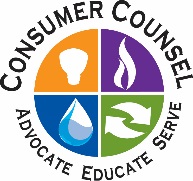 